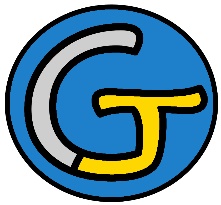 Rallye Lecture Cycle 3Qui veut débarbouiller Picasso ?Claudine Aubrun (éditions Mini Syros)Qui veut débarbouiller Picasso ?Claudine Aubrun (éditions Mini Syros)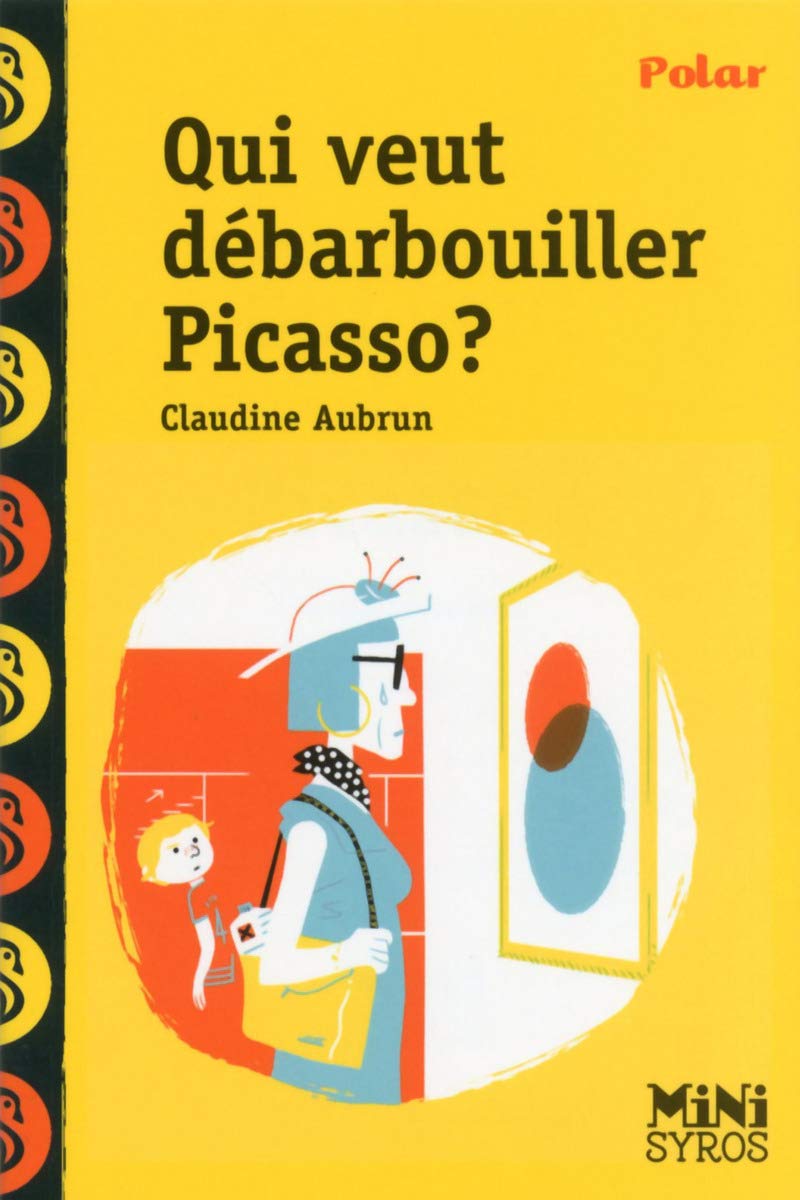 1 - Au début de l’histoire, où se rend la famille ? 	a) Au cinéma.	b) Au marché.			c) À la plage.1 - Au début de l’histoire, où se rend la famille ? 	a) Au cinéma.	b) Au marché.			c) À la plage.6 - Que représente le dessin que Nino demande à l’homme ?	a) Le chemin jusqu’au marché.	b) La maison de Picasso.	c) Le bateau de ses parents.2 - Avec qui Nino se rend-il au musée ?	a) Avec ses sœurs.	b) Avec son père.	c) Avec son copain Maxime.2 - Avec qui Nino se rend-il au musée ?	a) Avec ses sœurs.	b) Avec son père.	c) Avec son copain Maxime.7 - Que confie sa mère à Nino avant de le laisser partir seul ?	a) Un téléphone.	b) Une barre de céréales.	c) Un sac à dos.3 - Que fait la femme que rencontre Nino, au musée ?	a) Elle éternue sans cesse.	b) Elle pleure.	c) Elle rit.3 - Que fait la femme que rencontre Nino, au musée ?	a) Elle éternue sans cesse.	b) Elle pleure.	c) Elle rit.8 - Que tient la vieille dame quand elle se retrouve face à Nino ?	a) Un pistolet.	b) Un balai.	c) Une poêle.4 - Que s’est-il passé le jour même au musée ?	a) Quelqu’un a essayé de voler un tableau.	b) Il y a eu un début d’incendie.	c) Deux personnes se sont battues.4 - Que s’est-il passé le jour même au musée ?	a) Quelqu’un a essayé de voler un tableau.	b) Il y a eu un début d’incendie.	c) Deux personnes se sont battues.9 - Que cache le tableau de Picasso ?	a) Le portrait d’un militaire.	b) La carte d’un trésor.	c) Un paysage de bord de mer.5 - Jusqu’où Nino suit-il la veille dame ?	a) Jusqu’à la plage.	b) Jusqu’à un magasin.	c) Jusqu’au musée.5 - Jusqu’où Nino suit-il la veille dame ?	a) Jusqu’à la plage.	b) Jusqu’à un magasin.	c) Jusqu’au musée.10 - Que propose son père à Nino, à la fin de l’histoire ?	a) D’aller au cinéma.	b) D’aller à la pâtisserie.	c) D’aller à la piscine.Rallye Lecture Cycle 3Rallye Lecture Cycle 3Rallye Lecture Cycle 3Rallye Lecture Cycle 3Rallye Lecture Cycle 3Qui veut débarbouiller Picasso ?Claudine Aubrun (éditions Mini Syros)Qui veut débarbouiller Picasso ?Claudine Aubrun (éditions Mini Syros)Qui veut débarbouiller Picasso ?Claudine Aubrun (éditions Mini Syros)Qui veut débarbouiller Picasso ?Claudine Aubrun (éditions Mini Syros)Qui veut débarbouiller Picasso ?Claudine Aubrun (éditions Mini Syros)Qui veut débarbouiller Picasso ?Claudine Aubrun (éditions Mini Syros)Qui veut débarbouiller Picasso ?Claudine Aubrun (éditions Mini Syros)Qui veut débarbouiller Picasso ?Claudine Aubrun (éditions Mini Syros)CORRECTIONCORRECTIONCORRECTIONCORRECTIONCORRECTION1 - Au début de l’histoire, où se rend la famille ? c) À la plage.1 - Au début de l’histoire, où se rend la famille ? c) À la plage.1 - Au début de l’histoire, où se rend la famille ? c) À la plage.1 - Au début de l’histoire, où se rend la famille ? c) À la plage.1 - Au début de l’histoire, où se rend la famille ? c) À la plage.1 - Au début de l’histoire, où se rend la famille ? c) À la plage.1 - Au début de l’histoire, où se rend la famille ? c) À la plage.6 - Que représente le dessin que Nino demande à l’homme ?a) Le chemin jusqu’au marché.6 - Que représente le dessin que Nino demande à l’homme ?a) Le chemin jusqu’au marché.6 - Que représente le dessin que Nino demande à l’homme ?a) Le chemin jusqu’au marché.6 - Que représente le dessin que Nino demande à l’homme ?a) Le chemin jusqu’au marché.6 - Que représente le dessin que Nino demande à l’homme ?a) Le chemin jusqu’au marché.6 - Que représente le dessin que Nino demande à l’homme ?a) Le chemin jusqu’au marché.2 - Avec qui Nino se rend-il au musée ?b) Avec son père.2 - Avec qui Nino se rend-il au musée ?b) Avec son père.2 - Avec qui Nino se rend-il au musée ?b) Avec son père.2 - Avec qui Nino se rend-il au musée ?b) Avec son père.2 - Avec qui Nino se rend-il au musée ?b) Avec son père.2 - Avec qui Nino se rend-il au musée ?b) Avec son père.2 - Avec qui Nino se rend-il au musée ?b) Avec son père.7 - Que confie sa mère à Nino avant de le laisser partir seul ?a) Un téléphone.7 - Que confie sa mère à Nino avant de le laisser partir seul ?a) Un téléphone.7 - Que confie sa mère à Nino avant de le laisser partir seul ?a) Un téléphone.7 - Que confie sa mère à Nino avant de le laisser partir seul ?a) Un téléphone.7 - Que confie sa mère à Nino avant de le laisser partir seul ?a) Un téléphone.7 - Que confie sa mère à Nino avant de le laisser partir seul ?a) Un téléphone.3 - Que fait la femme que rencontre Nino, au musée ?b) Elle pleure.3 - Que fait la femme que rencontre Nino, au musée ?b) Elle pleure.3 - Que fait la femme que rencontre Nino, au musée ?b) Elle pleure.3 - Que fait la femme que rencontre Nino, au musée ?b) Elle pleure.3 - Que fait la femme que rencontre Nino, au musée ?b) Elle pleure.3 - Que fait la femme que rencontre Nino, au musée ?b) Elle pleure.3 - Que fait la femme que rencontre Nino, au musée ?b) Elle pleure.8 - Que tient la vieille dame quand elle se retrouve face à Nino ?c) Une poêle.8 - Que tient la vieille dame quand elle se retrouve face à Nino ?c) Une poêle.8 - Que tient la vieille dame quand elle se retrouve face à Nino ?c) Une poêle.8 - Que tient la vieille dame quand elle se retrouve face à Nino ?c) Une poêle.8 - Que tient la vieille dame quand elle se retrouve face à Nino ?c) Une poêle.8 - Que tient la vieille dame quand elle se retrouve face à Nino ?c) Une poêle.4 - Que s’est-il passé le jour même au musée ?a) Quelqu’un a essayé de voler un tableau.4 - Que s’est-il passé le jour même au musée ?a) Quelqu’un a essayé de voler un tableau.4 - Que s’est-il passé le jour même au musée ?a) Quelqu’un a essayé de voler un tableau.4 - Que s’est-il passé le jour même au musée ?a) Quelqu’un a essayé de voler un tableau.4 - Que s’est-il passé le jour même au musée ?a) Quelqu’un a essayé de voler un tableau.4 - Que s’est-il passé le jour même au musée ?a) Quelqu’un a essayé de voler un tableau.4 - Que s’est-il passé le jour même au musée ?a) Quelqu’un a essayé de voler un tableau.9 - Que cache le tableau de Picasso ?a) Le portrait d’un militaire.9 - Que cache le tableau de Picasso ?a) Le portrait d’un militaire.9 - Que cache le tableau de Picasso ?a) Le portrait d’un militaire.9 - Que cache le tableau de Picasso ?a) Le portrait d’un militaire.9 - Que cache le tableau de Picasso ?a) Le portrait d’un militaire.9 - Que cache le tableau de Picasso ?a) Le portrait d’un militaire.5 - Jusqu’où Nino suit-il la veille dame ?b) Jusqu’à un magasin.5 - Jusqu’où Nino suit-il la veille dame ?b) Jusqu’à un magasin.5 - Jusqu’où Nino suit-il la veille dame ?b) Jusqu’à un magasin.5 - Jusqu’où Nino suit-il la veille dame ?b) Jusqu’à un magasin.5 - Jusqu’où Nino suit-il la veille dame ?b) Jusqu’à un magasin.5 - Jusqu’où Nino suit-il la veille dame ?b) Jusqu’à un magasin.5 - Jusqu’où Nino suit-il la veille dame ?b) Jusqu’à un magasin.10 - Que propose son père à Nino, à la fin de l’histoire ?b) D’aller à la pâtisserie.10 - Que propose son père à Nino, à la fin de l’histoire ?b) D’aller à la pâtisserie.10 - Que propose son père à Nino, à la fin de l’histoire ?b) D’aller à la pâtisserie.10 - Que propose son père à Nino, à la fin de l’histoire ?b) D’aller à la pâtisserie.10 - Que propose son père à Nino, à la fin de l’histoire ?b) D’aller à la pâtisserie.10 - Que propose son père à Nino, à la fin de l’histoire ?b) D’aller à la pâtisserie.Question1234455678910Points111111111111